РЕСПУБЛИКА ДАГЕСТАНМУНИЦИПАЛЬНОЕ ОБРАЗОВАНИЕ«ГЕРГЕБИЛЬСКИЙ РАЙОН»СОБРАНИЕ ДЕПУТАТОВ МУНИЦИПАЛЬНОГО РАЙОНА_________________________________________________________________РЕШЕНИЕ № 2029.01.2016г.								 с. Гергебиль«О внесении изменений и дополнений в Уставмуниципального района «Гергебильский район» В соответствии с частью 4 статьи 44 Федерального закона от 06.10.2003 № 131-ФЗ «Об общих принципах организации местного самоуправления в Российской Федерации», Федеральными законами от 30.03.2015 № 63-ФЗ «О внесении изменений в отдельные законодательные акты Российской Федерации в связи с совершенствованием механизма подготовки кадров для муниципальной службы», от 29.06.2015 № 204-ФЗ «О внесении изменений в Федеральный закон «О физической культуре и спорте в Российской Федерации» и отдельные законодательные акты Российской Федерации», от 29.06.2015 № 187-ФЗ «О внесении изменений в Федеральный закон «Об общих принципах организации местного самоуправления в Российской Федерации», от 05.октября 2015№ 288-ФЗ «О внесении изменений в Федеральный закон «Об общих принципах организации местного самоуправления в Российской Федерации», от 03.11.2015 № 303-ФЗ « О внесении изменений в отдельные законодательные акты Российской федерации», № 315- ФЗ, от 08.03.2015 №23-ФЗ «О внесении изменений в отдельные законодательные акты РФ в связи с введением в действие кодекса административного судопроизводства РФ», от 09.12.2014 № 458-ФЗ « О внесении изменений в Федеральный закон « Об отходах производства и потребления» и в целях приведения Устава муниципального района « Гергебильский район» в соответствие требованию Федерального Закона от 06.10.2003 №131-ФЗ «Об общих принципах организации местного самоуправления в Российской Федерации и ст. 43 Устава муниципального района « Гергебильский район», « а также учитывая результаты публичных слушаний, Собрание депутатов муниципального района «Гергебильский район», РЕШИЛО:I. Внести в Устав муниципального района «Гергебильский район» следующие изменения и дополнения:1. Пункт 16 части 1 статьи 6 изложить в следующей редакции:«16) участие в организации деятельности по сбору (в том числе раздельному сбору), транспортированию, обработке, утилизации, обезвреживанию, захоронению твердых коммунальных отходов на территории муниципального района;»;2. Пункт 31 части 1 статьи 6 изложить в следующей редакции:«31) обеспечение условий для развития на территории муниципального района физической культуры, школьного спорта и массового спорта, организация проведения официальных физкультурно-оздоровительных и спортивных мероприятий муниципального района;»;3. часть 1 статьи 6 дополнить пунктом 24.1 следующего содержания:«24.1) сохранение, использование и популяризация объектов культурного наследия (памятников истории и культуры), находящихся в собственности муниципального района, охрана объектов культурного наследия (памятников истории и культуры) местного (муниципального) значения, расположенных на территории муниципального района;»;4. часть 2 дополнить предложением следующего содержания:«В этих случаях данные вопросы являются вопросами местного значения муниципального района.»;5. Пункт 12 части 1 статьи 8 дополнить словами «, организация подготовки кадров для муниципальной службы в порядке, предусмотренном законодательством Российской Федерации об образовании и законодательством Российской Федерации о муниципальной службе»;6. Абзац 5 части 3 статьи 16 изложить в следующей редакции:«вопросы о преобразовании муниципального образования, за исключением случаев, если в соответствии со статьей 13 Федерального закона от 06.10.2003 №131-ФЗ для преобразования муниципального образования требуется получение согласия населения муниципального образования, выраженного путем голосования либо на сходах граждан.»;7. В статье 27:а)  пункт 2 части 6 изложить в следующей редакции:«2) заниматься предпринимательской деятельностью лично или через доверенных лиц, а также участвовать в управлении хозяйствующим субъектом (за исключением жилищного, жилищно-строительного, гаражного кооперативов, садоводческого, огороднического, дачного потребительских кооперативов, товарищества собственников недвижимости и профсоюза, зарегистрированного в установленном порядке, совета муниципальных образований Республики Дагестан, иных объединений муниципальных образований), если иное не предусмотрено федеральными законами или если в порядке, установленном муниципальным правовым актом в соответствии с федеральными законами и законами Республики Дагестан, ему не поручено участвовать в управлении этой организацией;»;б) часть 7 изложить в следующей редакции:«7. Депутат Собрания депутатов муниципального района, иное лицо, замещающее муниципальную должность, должны соблюдать ограничения, запреты, исполнять обязанности, которые установлены Федеральным законом от 25 декабря 2008 года № 273-ФЗ «О противодействии коррупции» и другими федеральными законами.»;в) часть 11 изложить в следующей редакции:«11. Депутат Собрания депутатов муниципального района, осуществляющий полномочия на постоянной основе, не может участвовать в качестве защитника или представителя (кроме случаев законного представительства) по гражданскому, административному или уголовному делу либо делу об административном правонарушении.».8. В статье 28:а) часть 2 изложить в следующей редакции:«2. Полномочия депутата муниципального района, иного лица, замещающего муниципальную должность, прекращаются досрочно в случае несоблюдения ограничений, установленных Федеральным законом от 06.10.2003 года №131-ФЗ.»;б) дополнить частью 4 следующего содержания»«4. Полномочия депутата Собрания депутатов муниципального района, иного лица, замещающего муниципальную должность, прекращаются досрочно в случае несоблюдения ограничений, запретов, неисполнения обязанностей, установленных Федеральным законом от 25 декабря 2008 года № 273-ФЗ «О противодействии коррупции», Федеральным законом от 3 декабря 2012 года № 230-ФЗ «О контроле за соответствием расходов лиц, замещающих государственные должности, и иных лиц их доходам», Федеральным законом от 7 мая 2013 года № 79-ФЗ «О запрете отдельным категориям лиц открывать и иметь счета (вклады), хранить наличные денежные средства и ценности в иностранных банках, расположенных за пределами территории Российской Федерации, владеть и (или) пользоваться иностранными финансовыми инструментами.»;9. В статье 29:а) пункт 2 части 6 изложить в следующей редакции:«2) заниматься предпринимательской деятельностью лично или через доверенных лиц, а также участвовать в управлении хозяйствующим субъектом (за исключением жилищного, жилищно-строительного, гаражного кооперативов, садоводческого, огороднического, дачного потребительских кооперативов, товарищества собственников недвижимости и профсоюза, зарегистрированного в установленном порядке, совета муниципальных образований Республики Дагестан, иных объединений муниципальных образований), если иное не предусмотрено федеральными законами или если в порядке, установленном муниципальным правовым актом в соответствии с федеральными законами и законами Республики Дагестан, ему не поручено участвовать в управлении этой организацией;»;б) часть 7 изложить в следующей редакции:«7. Глава муниципального района должен соблюдать ограничения, запреты, исполнять обязанности, которые установлены Федеральным законом от 25 декабря 2008 года № 273-ФЗ «О противодействии коррупции» и другими федеральными законами.»; в) часть 10 изложить в следующей редакции:«10. Глава муниципального района, осуществляющий полномочия на постоянной основе, не может участвовать в качестве защитника или представителя (кроме случаев законного представительства) по гражданскому, административному или уголовному делу либо делу об административном правонарушении.»;10. Статью 30 дополнить частью 1.1 следующего содержания:«1.1 Глава муниципального района определяет орган местного самоуправления, уполномоченный на осуществление полномочий в сфере муниципально-частного партнерства в соответствии с Федеральным законом от 13.07.2015 № 224-ФЗ «О государственно-частном партнерстве, муниципально-частном партнерстве в Российской Федерации и внесении изменений в отдельные законодательные акты Российской Федерации.»;11. Статью 31 дополнить частью 5 следующего содержания:«5. Полномочия Главы муниципального района прекращаются досрочно в случае несоблюдения ограничений, запретов, неисполнения обязанностей, установленных Федеральным законом от 25 декабря 2008 года № 273-ФЗ «О противодействии коррупции», Федеральным законом от 3 декабря 2012 года № 230-ФЗ «О контроле за соответствием расходов лиц, замещающих государственные должности, и иных лиц их доходам», Федеральным законом от 7 мая 2013 года № 79-ФЗ «О запрете отдельным категориям лиц открывать и иметь счета (вклады), хранить наличные денежные средства и ценности в иностранных банках, расположенных за пределами территории Российской Федерации, владеть и (или) пользоваться иностранными финансовыми инструментами.»;12.  в абзаце первом части 5 статьи 50 слова «затрат на их денежное содержание» заменить словами «расходов на оплату их труда»;13. В пункте 3 статьи 55 слова « затрат на их денежное содержание» заменить словами «расходов на оплату труда»;14. Статью 56 изложить в следующей редакции: «Статья 56. Выравнивание бюджетной обеспеченности  муниципального районаВыравнивание бюджетной обеспеченности муниципального района осуществляется в соответствии с требованиями Бюджетного кодекса Российской Федерации.»;15. Статью 57 изложить в следующей редакции: «Статья 57. Субсидии, субвенции и иные межбюджетные трансферты, предоставляемые из местных бюджетов1. Бюджетам поселений могут быть предоставлены субвенции из бюджета муниципального района в соответствии с требованиями Бюджетного кодекса Российской Федерации.3. Бюджетам поселений могут быть предоставлены иные межбюджетные трансферты из бюджета муниципального района в соответствии с требованиями Бюджетного кодекса Российской Федерации.».2. Утвердить актуальную редакцию измененных статей Устава муниципального района «Гергебильский район».3. Главе муниципального района в порядке, установленном Федеральным законом от 21.07.2005г. №97-ФЗ «О государственной регистрации уставов муниципальных образований», представить настоящее Решение «О внесении изменений и дополнений в Устав муниципального района «Гергебильский район» на государственную регистрацию в Управление Министерства юстиции Российской Федерации по Республике Дагестан.4. Главе муниципального района опубликовать Решение «О внесении изменений и дополнений в Устав муниципального района «Гергебильский район» в течение семи дней со дня его поступления из Управления Министерства юстиции Российской Федерации по Республике Дагестан после его государственной регистрации.5. Настоящее решение вступает в силу со дня его официального опубликования, произведенного после его государственной регистрации.ПредседательСобрания депутатовМР « Гергебильский район»						М.М.ТагировГлава муниципального района « Гергебильский район» 							Р.М. Малачилов 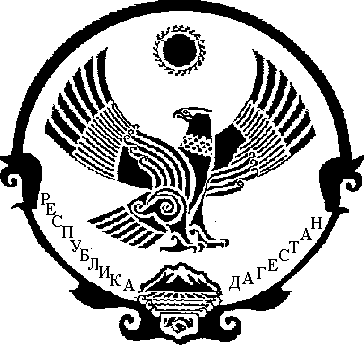 